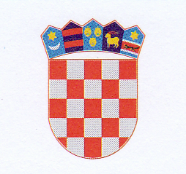 R E P U B L I K A    H R V A T S K AKRAPINSKO-ZAGORSKA ŽUPANIJA         ŽUPANKLASA: 604-02/18-01/09URBROJ: 2140/1-02-18-15Krapina, 29. listopada 2018.Na temelju članka 3. i članka 17. Pravilnika o uvjetima, kriterijima i postupku dodjele stipendija redovitim učenicima srednjih škola i studentima s područja Krapinsko-zagorske županije («Službeni glasnik Krapinsko-zagorske županije», broj 28/16.)  i članka 32. Statuta Krapinsko-zagorske županije ( (“Službeni glasnik Krapinsko-zagorske županije”, broj 13/01., 5/06., 11/06.,14/09., 11/13. i 26/13. pročišćeni tekst), župan Krapinsko-zagorske županije donosiZ A K L J U Č A Ko dodjeli stipendija redovitim učenicima srednjih škola s područja Krapinsko-zagorske županije za školsku 2018./2019. godinu I.	Prema utvrđenoj Redoslijednoj listi za učeničke stipendije u :A kategoriji:  od rednog broja 1 do rednog broja 71, pravo na stipendiju ostvaruju podnositelji zahtjeva od rednog broja 1 do rednog broja 38 uključivo i to u mjesečnom iznosu od 400,00 kn,B kategoriji: od rednog broja 1 do rednog broja 68, pravo na stipendiju ostvaruju podnositelji zahtjeva od rednog broja 1 do rednog broja 36 uključivo i to u mjesečnom iznosu od 400,00 kn,C kategoriji: od rednog broja 1 do rednog broja 13, pravo na stipendiju ostvaruju podnositelji zahtjeva od rednog broja 1 do rednog broja 13 uključivo i to u mjesečnom iznosu od 400,00 kn.II.Redoslijedne liste objaviti će se na oglasnoj ploči i web stranci Županije.III.	Ovaj Zaključak objaviti će se u «Službenom glasniku Krapinsko-zagorske županije», na oglasnoj ploči Županije i na web stranici Županije.                                                       						ŽUPAN									        Željko KolarDOSTAVITI:Upravni odjel za obrazovanje, kulturu, sport i tehničku kulturu,Upravni odjel za financije i proračun, ovdje;«Službeni glasnik Krapinsko-zagorske županije», za objavu;Oglasna ploča, za objavu;Za zbirku isprava;Pismohrana.